Исследовательская работа «Неизвестный летающий объект на Луне»Дата: 28/07/2016Разработчик: Jesse McQueene«Неизвестный летающий объект на Луне»Сегодня на камеру было запечатлено неизвестное существо внешне похожее на птицу, этот объект прозвали «Чайка». Манера поведения этого существа полностью не изучена. Однако при критическом уроне, тело исчезает, будто его и не было вовсе. Многие учёные озадачены появлением «Чайки» на Луне. Возникает вопрос: Что это на самом деле? Есть несколько версий с ответами на данную тематику, решать какая из них правдоподобней остаётся Вам.[1-ая версия]Возможно, это сгусток космической пыли. По сути, это та же самая Комета, только меньше во много раз. Как мы знаем, Луна подвержена различным дождям и выбросам, а значит, космической пыли должно хватить на образование данного объекта. Это версия является наиболее правдоподобной.[2-ая версия]Возможно, это новый объект жизни на спутнике Луна. Правда, о его жизнедеятельности известно очень мало. Полного исследования Луны так и не производилось, а значит, объект наверняка обитает в иной местности, нежели в которой мы проводим раскопки и добычу «Редкого камня». Для исследования этой версии необходимы огромные ресурсы и целый пакет разрешений от руководства. Что в данный момент работы КС не может быть осуществимо.[3-ья версия]Возможно, это объект, прибывший к нам из так называемой «Чёрной дыры». Это версия тоже вероятная, т.к. в момент фотографии на приборах был отмечен большой уровень электромагнитной активности. А как нам известно, рождение «Чёрной дыры» целостно зависит от уровня активности данного фактора. Точных высказываний по этому поводу не может быть, т.к. объект «Чёрная дыра» полностью не исследован.[4-ая версия]Возможно, это спутник проводивший аэрофотосъемку на месте добычи «Редкого камня». Но спутник вряд ли стал бы тратить столько ценное для его жизни топливо. P.S. Прошу заметить, что в начале каждой новой версии стоит слово «Возможно». Полностью объект не изучен и требует наблюдения и постоянных исследований.Снимок с изображением объекта:[Объект выделен красным кругом!]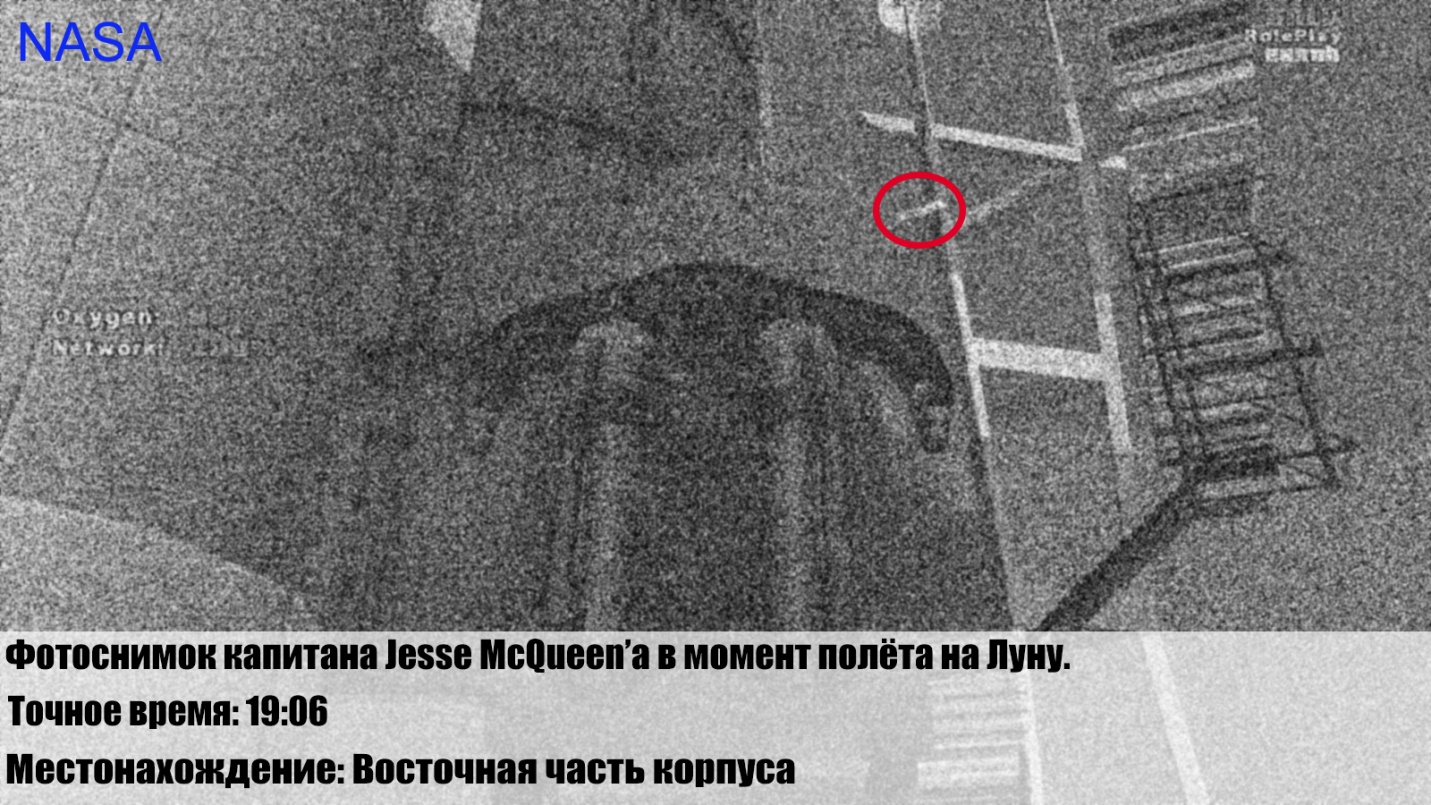 